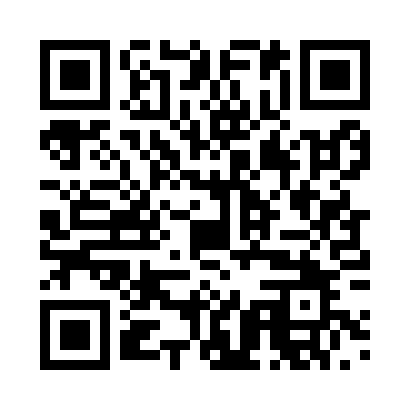 Prayer times for Adlersberg, GermanyMon 1 Apr 2024 - Tue 30 Apr 2024High Latitude Method: Angle Based RulePrayer Calculation Method: Muslim World LeagueAsar Calculation Method: ShafiPrayer times provided by https://www.salahtimes.comDateDayFajrSunriseDhuhrAsrMaghribIsha1Mon4:576:491:164:507:449:282Tue4:556:471:154:507:459:303Wed4:526:451:154:517:479:324Thu4:506:421:154:527:489:345Fri4:476:401:154:537:509:366Sat4:446:381:144:537:519:387Sun4:426:361:144:547:539:408Mon4:396:341:144:557:549:429Tue4:376:321:134:567:569:4410Wed4:346:301:134:567:579:4611Thu4:316:281:134:577:599:4812Fri4:296:261:134:588:009:5013Sat4:266:241:124:588:029:5214Sun4:236:221:124:598:039:5515Mon4:206:201:125:008:059:5716Tue4:186:181:125:008:069:5917Wed4:156:161:115:018:0810:0118Thu4:126:141:115:028:0910:0319Fri4:106:121:115:028:1110:0520Sat4:076:101:115:038:1210:0821Sun4:046:081:115:048:1410:1022Mon4:016:071:105:048:1510:1223Tue3:586:051:105:058:1710:1524Wed3:566:031:105:058:1810:1725Thu3:536:011:105:068:2010:1926Fri3:505:591:105:078:2110:2227Sat3:475:571:105:078:2310:2428Sun3:445:561:095:088:2410:2629Mon3:425:541:095:088:2610:2930Tue3:395:521:095:098:2710:31